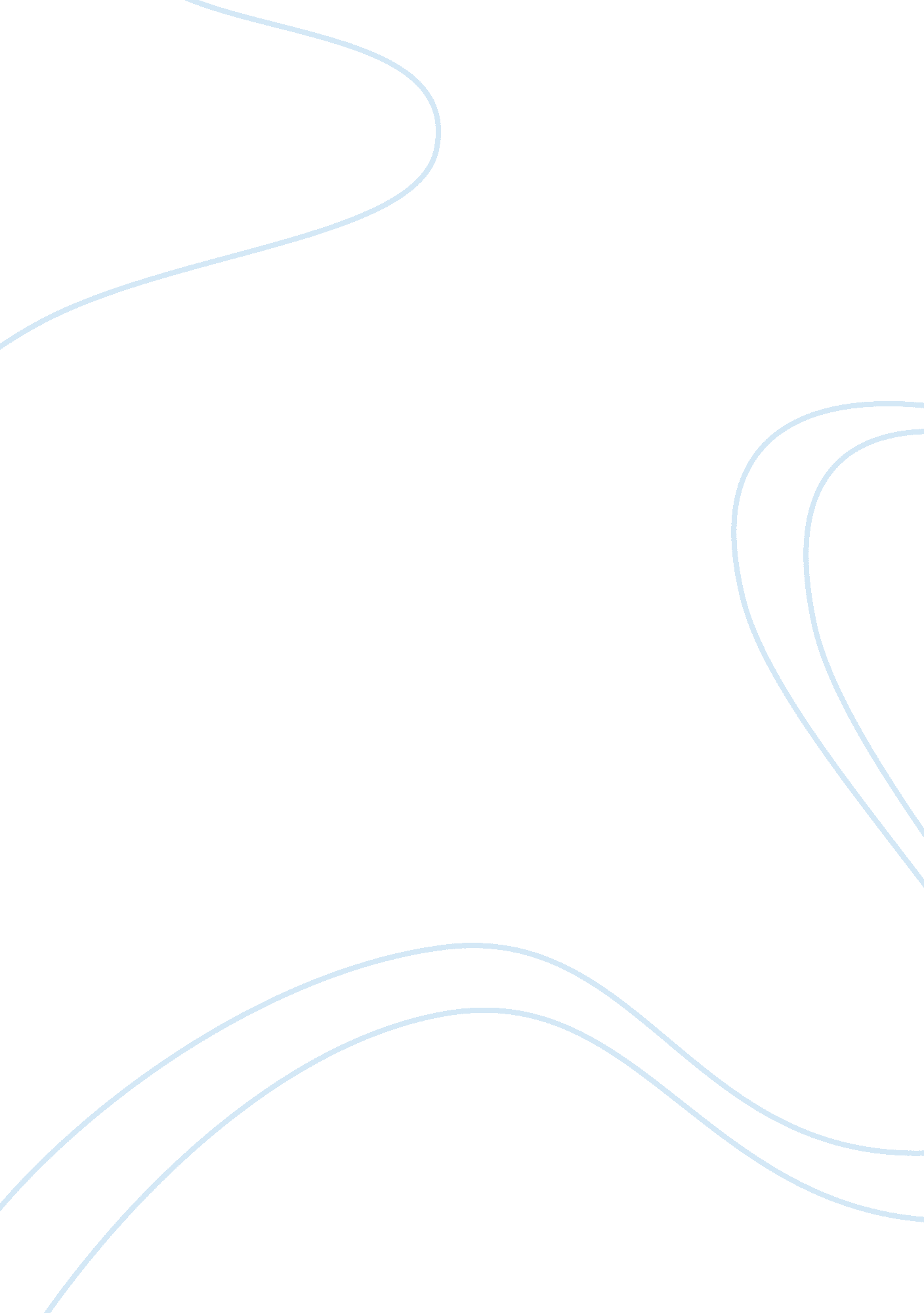 Ethics and compliance paper wal-mart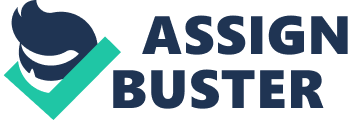 Over the years business has changed In many ways. One way In particular was the introduction of the SEC around . Identifying the process that organization uses to comply with SEC regulations will help with better understanding business and the flow It must take to ensure success. Today the discussion will focus on reports and filling from the SEC on Wal-Mart and the business dealing associated with the company. Also with in the text of this paper the role of ethics and compliance in the organizations financial environment will be assessed. Ethical behavior Is very important in business and in recent year more attention has been paid to the ethical standards of the employee’s as well as the employers of business. With this in mind the discussion will describe the procedures that Wal-Mart has In place to ensure the best ethical standards. Finances is obviously a huge part of business and understanding how the financial market works in the united States will help evaluate Wal-Mart’s Financial performance during the past two years. ing a few different ratios to help support the SEC report the hope is that by the end of this discussion here will be a better understanding of the ethical and financial structure of business In the united States. Describe procedures your organization has in place to ensure ethical behavior culture to all stakeholders globally’ This is the mission statement of Wal-Mart, Inc. Wal-Mart believes that the highest level of communication and ethics are required to be successful. Using what is considered an open door policy for those associates that feel they must discuss a matter pertaining to ethics with the management. They are required under their policy to address any issues in a timely fashion. Wal-Mart ompanies have what is described as a statement of ethics. A requirement for all employees is to be familiar with the statement. Their ethics helpline is available for all associates to use so that they can remain anonymous if they have a complaint (Wal-Mart Store, Inc. 009). The decisions that guild Wal-Mart and its leaderships are the 3 basic beliefs, 1) Respect for the individual 2) Service to our customers 3) Striving for excellence Wal-Mart believes that all involved with the business should strive to maintain a working environment that encourages associates to raise concerns about possible iolations of our Statement of Ethics. Wal-Mart provides a variety of resources you can turn to when you need to raise a question or concern. Community and leading with integrity is a very important aspect of Wal-Mart’s code of ethics. Using good judgment and keeping in mind the common good of each person involved in the business conducted at Wal-Mart seems to be the ultimate guideline for ethics. 